Предоставление информации о технических нормативных правовых актахюридическим лицам, индивидуальным предпринимателям и физическим лицамСпособы предоставления информации о технических нормативных правовых актах (ТНПА) зависят от того, являются такие акты обязательными для соблюдения или добровольными для применения субъектами хозяйствования.Виды ТНПА установлены в статье 26 Закона Республики Беларусь от 17.07.2018 № 130-З «О нормативных правовых актах». Их структура приведена на рисунке 1.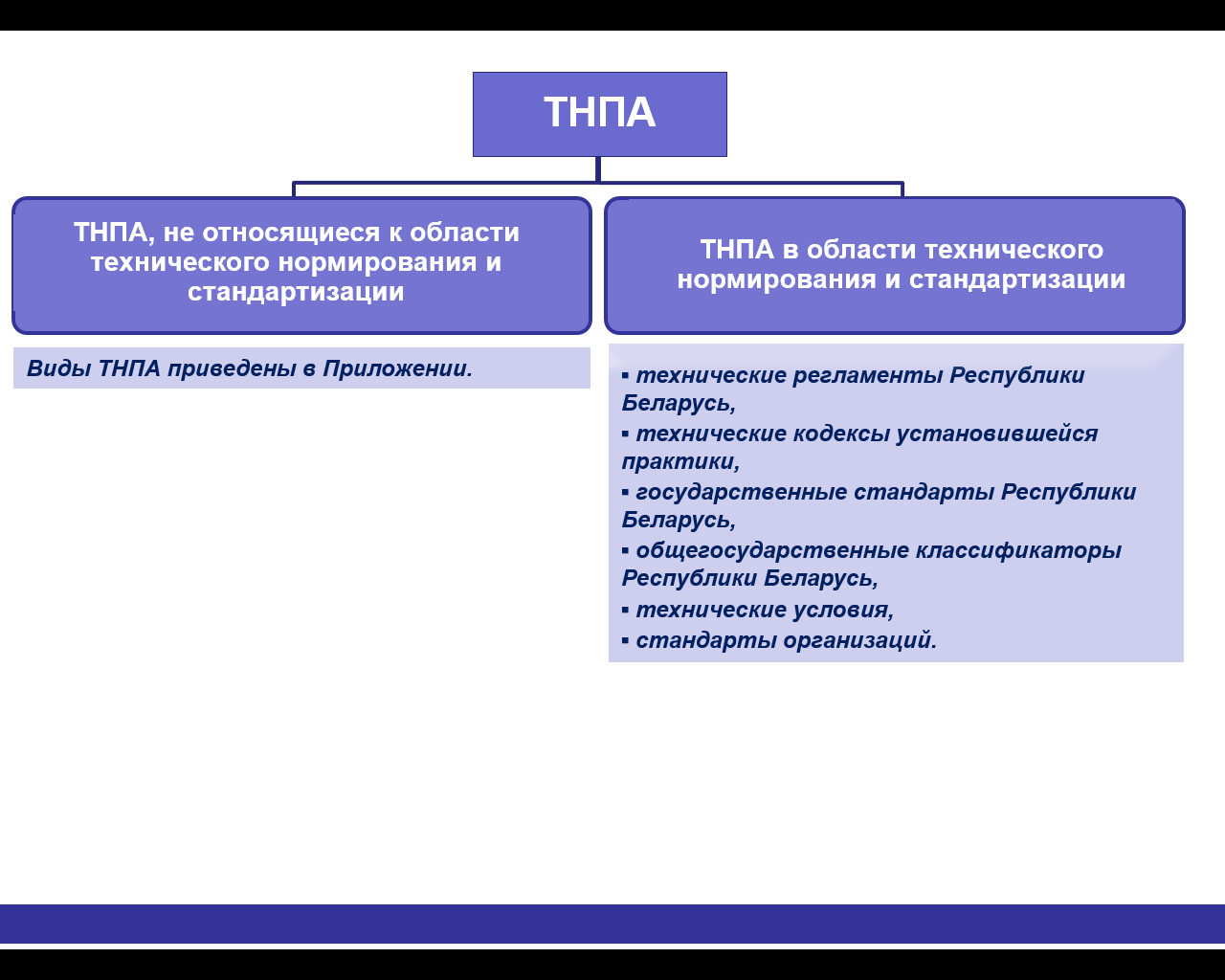 Рисунок 1 –  Структура видов ТНПАПрименение ТНПА, не относящихся к области технического нормирования и стандартизацииТНПА, не относящиеся к области технического нормирования и стандартизации являются обязательными для соблюдения, за исключением случаев, когда законом, декретом и указом Президента Республики Беларусь, постановлением Совета Министров Республики Беларусь или самим ТНПА установлена добровольность их применения.Применение ТНПА в области технического нормирования и стандартизацииТехнические регламенты Республики Беларусь, общегосударственные классификаторы Республики Беларусь и государственные стандарты в военной сфере являются обязательными для соблюдения.Технические кодексы установившейся практики (ТКП) и государственные стандарты Республики Беларусь (за исключением стандартов в военной сфере) в общем случае добровольны для применения.ТКП становятся обязательными для соблюдения:- в случае ссылки на ТКП в законе, декрете и указе Президента Республики Беларусь, техническом регламенте Республики Беларусь, нормативном правовом акте Совета Министров Республики Беларусь; - если субъект хозяйствования в добровольном порядке заявил о соблюдении ТКП (самообязывание).Государственные стандарты Республики Беларусь становятся обязательными для соблюдения:- если в техническом регламенте Республики Беларусь дана ссылка на стандарт;- если субъект хозяйствования в добровольном порядке заявил о соблюдении стандарта (самообязывание).Обязательность соблюдения либо добровольность применения технических условий и стандартов организаций самостоятельно определяется юридическим лицом или индивидуальным предпринимателем, их утвердившим.Предоставление ТНПА и информации о нихСпособы предоставления информации о ТНПА приведены на рисунке 2.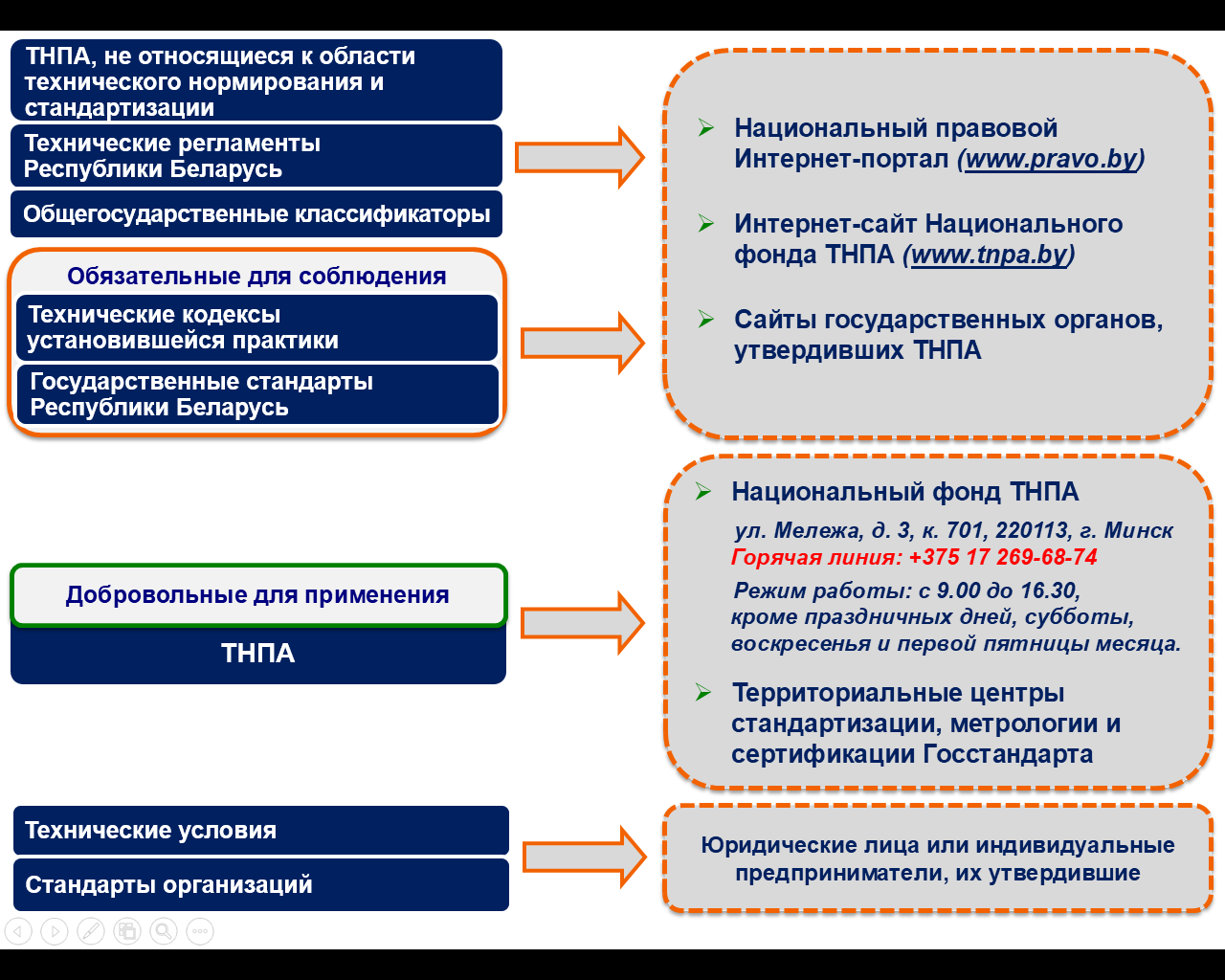 Рисунок 2 – Способы предоставления информации о ТНПАОбязательные для соблюдения ТНПА публикуются:на Национальном правовом Интернет-портале (www.pravo.by); на интернет-сайте Национального фонда ТНПА (www.tnpa.by);на сайтах государственных органов, их утвердивших.Доступ к ТНПА, обязательным для соблюдения, можно получить с помощью интернет-ресурсов, формируемых Национальным центром правовой информации Республики Беларусь (далее – НЦПИ), − Национального правового Интернет-портала Республики Беларусь (http://pravo.by/) и информационно-поисковой системы (далее – ИПС) ”ЭТАЛОН-ONLINE“ (http://etalonline.by/), в составе ИПС ”ЭТАЛОН“, а также непосредственно обратившись в НЦПИ по адресу: г. Минск, ул. Берсона, 1а, каб. 118, филиалы НЦПИ – региональные центры правовой информации (http://ncpi.gov.by/rcpi/) и публичные центры правовой информации (http://pravo.by/main.aspx?guid=2361). На сайте Национального фонда ТНПА обязательные для соблюдения ТКП и государственные стандарты Республики Беларусь размещены в разделе «Документы/Обязательные технические кодексы установившейся практики и государственные стандарты» (http://www.tnpa.by/#!/tabs/DocsWithRef).С добровольными для применения ТНПА можно ознакомиться на безвозмездной основе при посещении:Национального фонда ТНПА по адресу: ул. Мележа, д. 3, к. 701, 220113, г. Минск, тел. +375 17 269-68-74, режим работы: с 9.00 до 16.30, кроме праздничных дней, субботы, воскресенья и первой пятницы месяца (документ, удостоверяющий личность, не требуется);территориальных центров стандартизации, метрологии и сертификации Государственного комитета по стандартизации Республики Беларусь (https://gosstandart.gov.by/the-structural-unit#territorialniecentry);государственных органов, их утвердивших. Получить информацию о ТНПА можно по телефону «горячей линии»: +375 17 269-68-74 (с 9.00 до 16.30, кроме праздничных дней, субботы, воскресенья и первой пятницы месяца).ТНПА доступны на договорной основе в составе полнотекстовых информационно-поисковых систем: ИПС «Стандарт» версии 3 и 
ИПС «ЭТАЛОН-СТАНДАРТ». Информация о системах размещена в разделе «Услуги» на сайте Национального фонда ТНПА (http://www.tnpa.by/#!/services). По вопросу обеспечения техническими условиями и стандартами организаций необходимо обращаться к юридическим лицам или индивидуальным предпринимателям, их утвердившим.Приложение Виды ТНПА,  не относящихся к области технического нормирования и стандартизацииавиационные правила 	ветеринарно-санитарные правила геодезические, картографические нормы и правила гигиенические нормативыградостроительные проекты детального планированияЕдиная спортивная классификация зоогигиенические правилазоотехнические правилаинструкции по организации и проведению государственных статистических наблюденийквалификационные справочникиклассификаторы органов управления, в том числе статистические классификаторыклинические протоколыМеждународные стандарты финансовой отчетности и их Разъясненияметодики по формированию и расчету статистических показателейнормативы расхода ресурсов в строительственормы бесплатной выдачи работникам средств индивидуальной защиты, смывающих и обезвреживающих средствнормы и правила количественной и качественной сохранности материальных ценностей государственного материального резерва, в том числе их списаниянормы и правила по обеспечению технической, промышленной, ядерной и радиационной безопасностинормы и правила пожарной безопасностинормы и правила рационального использования и охраны недробразовательные стандартыправила и инструкции по охране трудаправила по обеспечению безопасности перевозки опасных грузовправила технической эксплуатации железной дорогипроекты водоохранных зон и прибрежных полоспроекты зон охраны недвижимых материальных историко-культурных ценностейсанитарные нормы и правиластандарты проведения расчетовстатистические индексы стоимости и индексы изменения стоимости строительно-монтажных работстроительные нормы и правиластруктуры и форматы электронных документовсхемы землеустройстватехнические нормативные правовые акты, являющиеся структурными элементами научно-методического обеспечения образованиятребования по оформлению квалификационных научных работ (диссертаций) и авторефератовфармакопейные статьиформы ведомственной отчетности и указания по их заполнениюформы государственных статистических наблюдений и указания по их заполнениюэкологические нормы и правила